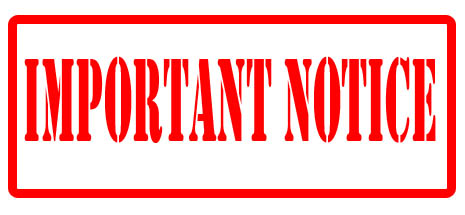 Notification of Route Modifications & Proposed Fare IncreaseEFFECTIVE: Monday, September 23, 2019Schedule of Public Information Meetings:Monday, August 5, 2019 – 8 AMCentral Station 1701 Morris Ave Birmingham, AL 35203Monday, August 5, 2019 – 6 PMIntermodal Facility1801 Morris Ave Birmingham, AL 35203Tuesday, August 6, 2019 – 10 AMMarks Village Gym 7527 66th St. S Birmingham, AL 35212Tuesday August 6, 2019 – 6 PMPratt City Library509 Dungan Ave Birmingham, AL 35214Wednesday, August 7, 2019 – 4 PMTitusville Library2- 6th Ave SW Birmingham, AL 35211Thursday, August 8, 2019 – 6 PMEnsley Recreation Center 2800 Ave K Birmingham, AL 35218Friday, August 9, 2019 – 10 AMPowderly Library3301 Jefferson Ave SW Birmingham, AL 35211Monday, August 12, 2019 – 2 PMHawkins Recreation Center 8920 Roebuck Blvd, Birmingham, AL 35206Monday, August 12, 2019 – 6 PMAvondale Library 509 40th St. S Birmingham, AL 35222Tuesday, August 13, 2019 – 5 PMSouthside Library1814 11th Ave S Birmingham, AL 35222Wednesday, August 14, 2019 – 3 PMCentral Station1701 Morris Ave Birmingham, AL 35203Wednesday, August 14, 2019 – 6 PMHooper City Recreation Center 3901 4th St. W Birmingham, AL 35207Thursday, August 15, 2019 – 5 PMWoodlawn Library 5709 1st Ave N Birmingham, AL 35212Friday, August 16, 2019 – 10 AMEast Pinson Valley Recreation Center3000 Jefferson State Pkwy, Birmingham, AL 35215